INDICAÇÃO Nº 4981/2018Sugere ao Poder Executivo Municipal que proceda a dedetização no interior e imediações da Cooperativa de reciclagem do Conjunto Habitacional dos Trabalhadores. Excelentíssimo Senhor Prefeito Municipal, Nos termos do Art. 108 do Regimento Interno desta Casa de Leis, dirijo-me a Vossa Excelência para sugerir ao setor competente que proceda a dedetização no interior e imediações da Cooperativa de reciclagem do Conjunto Habitacional dos Trabalhadores. Justificativa:Fomos procurados por munícipes, solicitando essa providência, pois, segundo eles está havendo o aparecimento de escorpiões nas imediações, principalmente em suas residências, causando transtornos, insegurança e riscos de acidentes.Plenário “Dr. Tancredo Neves”, em 07 de Novembro de 2018.José Luís Fornasari“Joi Fornasari”- Vereador -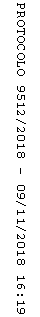 